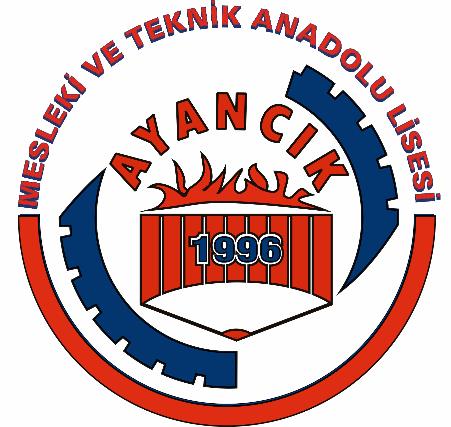         EĞİTİM ÖĞRETİM YILI : 2019-2020        ADI SOYADI: …………………………………………………………………………………………………………….        SINIFI / NUMARASI: …………………………………………………………………………………………………………….        MESLEK ALANI / DAL: …………………………………………………………………………………………………………….        KOORDİNATÖR ÖĞRT.: …………………………………………………………………………………………………………….